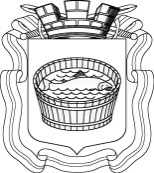 Ленинградская область                           Лужский муниципальный район Совет депутатов Лужского городского поселениячетвертого созываРЕШЕНИЕ           19 декабря  2023 года       №  234 Об утверждении тарифов на услуги муниципального казённого учреждения «Лужская централизованная библиотечная система»В соответствии с федеральным законом от 06.10.2003 № 131-ФЗ                  «Об общих принципах организации местного самоуправления в Российской Федерации» (с изменениями), на основании протокола тарифной комиссии      от 06.12.2023 № 5, Совет депутатов Лужского городского поселения РЕШИЛ:1. Утвердить тарифы на услуги муниципального казенного учреждения «Лужская централизованная библиотечная система», согласно приложению.2. Пункт 1 решения Совета депутатов Лужского городского поселения от 26.05.2015 № 61 считать утратившим силу.3. Настоящее решение вступает в силу с момента официального опубликования.4. Контроль за исполнением данного решения возложить на главу администрации Лужского муниципального района Намлиева Ю.В.Глава Лужского городского поселения,исполняющий полномочия председателя Совета депутатов	                                                                              В.А. Голуб УТВЕРЖДЕНЫрешением Совета депутатов Лужского городского поселения от 19.12.2023 года № 234(приложение)Тарифына оказание платных услуг муниципального казенного учреждения «Лужская централизованная библиотечная система»Разослано: адм. ЛМР, ОМПСиК, МКУ «ЦБС», ред. газ. «Лужская правда»,                  прокуратура№п/пНаименование услугиЕдиница измеренияСтоимость услуги (руб.)1Копирование документов (формат А4)  1 страница10,002Копирование документов (формат А3)1 страница15,003Распечатка материалов на принтере на стандартной бумаге (формат А4)Распечатка материалов на принтере на стандартной бумаге (формат А4)Распечатка материалов на принтере на стандартной бумаге (формат А4)Черно-белая печать1 страница10,00Цветная печать (текст)1 страница20,00Цветная печать (иллюстрация)1 страница26,004Разработка электронных макетов печатной продукции (визитка, афиша, открытка, буклет)1 макет 250,005Сервисные компьютерные услуги:Сервисные компьютерные услуги:Сервисные компьютерные услуги:Набор текста сотрудником библиотеки, А4, шрифт Times New Roman, 14 пт, межстрочный интервал 1,51 страница 50,00редактирование текста, оформление титульных листов, А41 страница 20,006Услуги по работе с интернет-приложениями (помощь сотрудника): отправка файлов по электронной почте, регистрация на интернет-сайтах, в социальных сетях, открытие электронного почтового ящика,  выполнение информационной справки при помощи Интернета, поиск в интернете и перенос на электронный носитель документа, консультации и помощь при работе с интернет-приложениямидо 5 минут бесплатноЗа каждые последующие 10минут0,0020,007Перенос на электронный носитель информации из краеведческой электронной базы1 документ12,008Составление библиографического списка1 библиографическая запись10,009Приведение библиографического списка в соответствие с нормативами (редактирование списка)1 библиографическая запись7,0010Организация и проведение культурно-массовых мероприятий сверх утвержденного плана (по заказу)1 час1000,00